XLVII  межрегиональная конференция РОАГОнлайн-конференция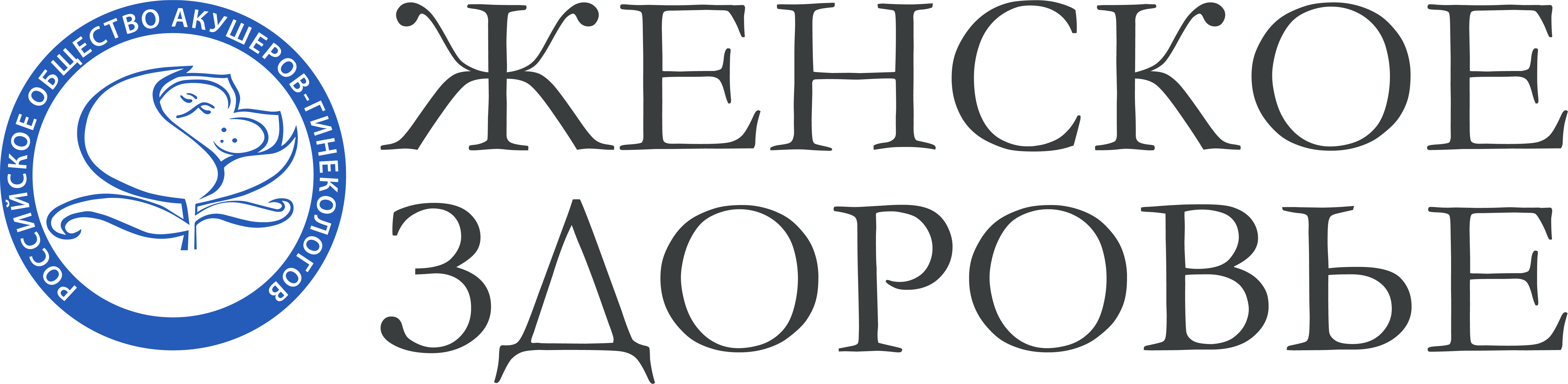 Организаторы:  Министерство здравоохранения Республики Татарстан, Российское общество акушеров-гинекологов, Общественная организация акушеров-гинекологов Республики Татарстан. Конгресс-оператор: ООО «РУСМЕДИКАЛ ИВЕНТ». При информационной поддержке научно-практического медицинского рецензируемого журнала «Доктор.Ру» Дата 11 апреля 2022 г.Место проведения/ссылка: г. Набережные Челны, онлайн/https://gynecology.school/11042022_nabchelniОРГАНИЗАЦИОННЫЙ КОМИТЕТЛЕКТОРЫАполихина Инна Анатольевна – д. м. н., профессор, заведующий отделением эстетической гинекологии и реабилитации, профессор кафедры акушерства и гинекологии Департамента профессионального образования ФГБУ «НМИЦ АГП им. В.И. Кулакова» Минздрава России, профессор кафедры акушерства, гинекологии, перинатологии и репродуктологии ИПО ФГАОУ ВО «Первый МГМУ им. И.М. Сеченова» Минздрава России (Сеченовский Университет), президент Ассоциации специалистов по эстетической гинекологии (АСЭГ), президент Европейской ассоциации генитальной эстетической медицины и пластической хирургии (EAGAMPS), г. Москва.Общий стаж по специальности «Акушерство и гинекология» – 32 года. Основные направления научной деятельности: эстетическая гинекология, инфекционно-воспалительные заболевания женской репродуктивной системы, заболевания урогенитального тракта женщин, бесплодие. НАУЧНАЯ ПРОГРАММА (время мск)Руководитель научной программы													Баранов И.И.	Игнашина Елена Германовна  начальник отдела организации медицинской помощи детям и службы родовспоможения  Министерства здравоохранения Республики Татарстан, г. Казань.Фаткуллин Ильдар Фаридович – д. м. н., профессор, заслуженный деятель науки Республики Татарстан, заслуженный врач Республики Татарстан, заведующий кафедрой акушерства и гинекологии имени им. проф. В. С. Груздева ФГБОУ ВО Казанский ГМУ Минздрава России, главный внештатный специалист Минздрава России по акушерству и гинекологии в Приволжском федеральном округе,  председатель общественной организации акушеров-гинекологов Республики Татарстан г. Казань.Баранов Игорь Иванович – д. м. н., профессор, вице-президент РОАГ, заведующий отделом научно-образовательных программ Департамента организации научной деятельности ФГБУ «НМИЦ АГП им. В.И. Кулакова» Минздрава России, г. Москва.По данным РИНЦ: Хирш/число публикаций/цитирования: 19/302/2708.Байрамова Гюльдана Рауфовна – д. м. н., врач высшей категории, заведующая по клинической работе научно-поликлинического отделения, профессор кафедры акушерства и гинекологии Департамента профессионального образования ФГБУ «НМИЦ АГП им. В.И. Кулакова» Минздрава России, г. Москва.Общий стаж по специальности «Акушерство и гинекология» – 30 лет, педагогический – 17 лет.Основные направления научной деятельности: инфекционные заболевания женской репродуктивной системы, тазовая боль, ВПЧ, плоскоклеточные интраэпителиальные неоплазии, бесплодие. По данным РИНЦ: Хирш/число публикаций/цитирования: 20/136/1974.Баранов Игорь Иванович – д. м. н., профессор, вице-президент РОАГ, заведующий отделом научно-образовательных программ Департамента организации научной деятельности ФГБУ «НМИЦ АГП им. В.И. Кулакова» Минздрава России, г. Москва.Общий стаж по специальности «Акушерство и гинекология» – 34 года. Основные направления научной деятельности: осложненная беременность, беременность и инфекции, синдром задержки роста плода, перинатальный скрининг; воспалительные заболевания женской репродуктивной системы, перименопауза. По данным РИНЦ: Хирш/число публикаций/цитирования: 22/194/2381.Габидуллина Рушанья Исмагиловна – д. м. н., профессор кафедры акушерства и гинекологии имени им. проф. В. С. Груздева ФГБОУ ВО Казанский ГМУ Минздрава России, г. Казань.Общий стаж по специальности «Акушерство и гинекология» – 29 лет, педагогический стаж  26 лет.Основные направления научной деятельности: ведение преэклампсии, беременности и родов пациенток с рубцом на матке после кесарева сечения и консервативной миомэктомии, гормонозависимые состояния и заболевания женской репродуктивной системы, гинекологическая эндокринология.По данным РИНЦ: Хирш/число публикаций/цитирования: 7/72/154.Замалеева Роза Семеновна – д. м. н., профессор, профессор кафедры акушерства и гинекологии №1 КГМА - филиал ФГБОУ ДПО РМАНПО Минздрава России, г. КазаньОбщий стаж по специальности «Акушерство и гинекология» – 36 лет, педагогический – 31 год.Основные направления научной деятельности: ведение беременности высокой группы риска, преэклампсия, невынашивание, инфекции женской репродуктивной системы, бесплодие, патология шейки матки, СПКЯ.По данным РИНЦ: Хирш/число публикаций/цитирования: 7/69/175.Зефирова Татьяна Петровна – д. м. н., доцент, профессор кафедры акушерства и гинекологии, Казанская КГМА – филиал ФГБОУ ДПО «Российская медицинская академия непрерывного профессионального образования» Минздрава России, г. Казань.Основные направления научной деятельности: лечение инфекционных заболеваний, гинекологическая эндокринология, диагностика и лечение невынашивания беременности, лечение гормональных нарушений.По данным РИНЦ: Хирш/число публикаций/цитирования: 7/92/265.Кирсанова Татьяна Валерьевна – к. м. н., ведущий научный сотрудник института анестезиологии-реаниматологии и трансфузиологии ФГБУ «НМИЦ АГП им. В.И. Кулакова» Минздрава России, г. Москва.Общий стаж по специальности «Терапия» – 15 лет, педагогический – 5 лет.Основные направления научной деятельности: беременность у пациенток с заболеваниями почек, ревматологическими болезнями и у реципиенток почечного/печеночного трансплантата; различные патологии системы гемостаза при беременности (ведение пациенток с антифосфолипидным синдромом, тромбозами в анамнезе); преэклампсия, HELLP-синдром и другие тромботические микроангиопатии в акушерской практике.По данным РИНЦ: Хирш/число публикаций/цитирования: 9/76/314.Мальцева Лариса Ивановна – д. м. н., профессор кафедры акушерства и гинекологии КГМА – филиала ФГБОУ ДПО РМАНПО Минздрава России, заслуженный деятель науки РТ, г. Казань. Общий стаж по специальности «Акушерство и гинекология» – 51 год, педагогический – 46 лет.Основные направления научной деятельности: инфекционно-воспалительные заболевания в акушерстве и гинекологии, ведение беременности высокой группы риска, преэклампсия, перинатальная охрана плода; МГТ.По данным РИНЦ: Хирш/число публикаций/цитирования: 17/243/1751.Фаткуллин Ильдар Фаридович – д. м. н., профессор, заслуженный деятель науки Республики Татарстан, заслуженный врач Республики Татарстан, заведующий кафедрой акушерства и гинекологии имени им. проф. В. С. Груздева ФГБОУ ВО Казанский ГМУ Минздрава России, главный внештатный специалист Минздрава России по акушерству и гинекологии в Приволжском федеральном округе, г. Казань.Общий стаж по специальности «Акушерство и гинекология» – 41 год, педагогический – 38 лет.Основные направления научной деятельности: вопросы организации акушерско-гинекологической и перинатальной служб, невынашивание и недонашивание беременности, акушерские кровотечения, оперативное акушерство, инновационные технологии в гинекологии.По данным РИНЦ: Хирш/число публикаций/цитирования: 11/125/813.Фаткуллина Лариса Сергеевна – к. м. н., главный внештатный акушер-гинеколог Управления здравоохранения МЗ РТ по г. Казани, доцент кафедры акушерства и гинекологии им. проф. В.С. Груздева ФГБОУ ВО «Казанский ГМУ» Минздрава России, г. Казань.Общий стаж по специальности «Акушерству и гинекологии» – 23 года, педагогический – 9 лет. Основные направления научной деятельности: неагрессивное акушерство, подготовка к родам, индукция родов, эстетическая гинекология.Ших Евгения Валерьевна – д. м. н., профессор, заведующая кафедрой клинической фармакологии, директор Института профессионального образования ФГАОУ ВО Первый МГМУ им. И.М. Сеченова Минздрава России (Сеченовский Университет), г. Москва.Общий стаж по специальности «Акушерство и гинекология», «Клиническая фармакология» – 31 лет, педагогический – 21 год.Основные направления научной деятельности: клиническая фармакология – взаимодействие лекарственных средств, безопасность фармакотерапии.По данным РИНЦ: Хирш/число публикаций/цитирования: 22/456/3534.09:00-09:05Приветственные словаПриветственные слова09:05-09:2520  минПреэклампсия сегодня. Что изменилось?Фаткуллин Ильдар ФаридовичОжидаемый образовательный результат – участники повысят уровень знаний по ведению беременности и родов в зависимости от степени тяжести преэклампсии, по возможностям ее профилактики.Будут обсуждены вопросы: актуальность проблемы, статистические данные;современные взгляды на механизмы, обуславливающие развитие преэклампсии;клиника, диагностика различных степеней тяжести; лечение согласно новым клиническим протоколам;современные возможности прогнозирования и профилактики.09:25-09:4520 минО чем говорят эксперты? Фокус на персональный подход к микронутриентной поддержке беременностиБаранов Игорь ИвановичЛекция при поддержке компании АО «Байер» (не входит в программу для НМО)Будут обсуждены вопросы:последствия витаминного и минерального дефицита во время беременности;обоснование назначения витаминно-минеральных комплексов (ВМК) в прегравидарном периоде и во время беременности с целью профилактики акушерских осложнений и врожденных пороков развития;характеристика ВМК;выбор ВМК из современного многообразия препаратов;эссенциальные нутриенты – доказательная база эффективности и безопасности применения.09:45-10:0015 минОтветы на вопросы. ДискуссияОтветы на вопросы. Дискуссия10:00-10:03Смена ПрезидиумаСмена ПрезидиумаСекция «Осложненная беременность. Междисциплинарное ведение»Секция «Осложненная беременность. Междисциплинарное ведение»10:03-10:2320 минИндукции родов. Причины неудачФаткуллин Ильдар ФаридовичОжидаемый образовательный результат – участники усвоят этапность подготовки шейки матки и родовозбуждения, динамический контроль состояния плода и матери как успешного итога индукции родов или решения о пересмотре плана ведения родов.Будут обсуждены вопросы: показания к индукции родов;индукция родов как альтернатива оперативному родоразрешению;подготовка шейки матки к родам;методы родовозбуждения;контроль состояния матери и плода;когда преиндукцию/индукцию родов считают безуспешной?показания к операции кесарева сечения.10:23-10:4320 минРазличные виды ТМА в акушерстве. Междисциплинарные аспекты ведения Кирсанова Татьяна ВалерьевнаОжидаемые образовательные результаты – осознание важности своевременной диагностики и раннего лечения ТМА, освоение алгоритма диагностики и тактики ведения, междисциплинарного подход к ведению пациенток.Будут обсуждены вопросы:различные варианты ТМА;тромбоцитопеническая пурпура, катастрофический АФС, атипичный ГУС и HELLP-синдром и септическая ТМА;предпосылки для их развития, осложнения беременности;различия в течении и прогнозе;алгоритм диагностики и тактики ведения пациенток;междисциплинарный подход к ведению пациенток.10:43-11:0320 минТошнота и рвота беременных. Состояние проблемы, эффективные практикиГабидуллина Рушанья ИсмагиловнаОжидаемый образовательный результат – участники повысят уровень знаний по дифференциальной диагностике причин рвоты у беременных и ее осложнений, усвоят принципов лечения в соответствии с клиническими рекомендациями.Будут обсуждены вопросы:диагностика и дифференциальная диагностика причин тошноты и рвоты беременных;осложнения;мультидисциплинарный подход ведения;принципы лечения рвоты и ее осложнений в соответствии с последними клиническими рекомендациями;представлен собственный 10-летний успешный опыт лечения.11:03-11:2320 минМиома матки и беременность. Когда не надо торопиться?Фаткуллина Лариса СергеевнаОжидаемый образовательный результат – участники усвоение тактики ведения беременности при миоме матки в зависимости от клинической ситуации и срока беременности.Будут обсуждены вопросы:течение беременности при миоме матки, осложнения;алгоритм диагностики;индивидуальный подход выбора тактики ведения в каждом конкретном случае и в зависимости от сроков беременности; решение вопроса: консервативное или оперативное лечение?11:23-11:4320 минЗадержка роста плода. Отечественные и международные рекомендацииГабидуллина Рушанья ИсмагиловнаОжидаемый образовательный результат – участники смогут анализировать данные исследования диагностики ЗРП и выбрать дальнейшую тактики ведения беременности и родов.Будут обсуждены вопросы:патогенетические аспекты развития ЗРП;хроническая фетоплацентарная недостаточность;комплексная оценка состояния фетоплацентарной системы при подозрении на ЗРП;перинатальные осложнения: гипоксии плода, гестоз и др.оценка прогноза и определение дальнейшей тактики ведения беременности и родов;возможности профилактики в пренатальном периоде.11:43-11:5320 минОтветы на вопросы. ДискуссияОтветы на вопросы. Дискуссия11:53-12:0815 минПерерывПерерывСекция «Влияние воспалительных заболеваний женской половой системы на репродукцию. Профилактика осложнений»Секция «Влияние воспалительных заболеваний женской половой системы на репродукцию. Профилактика осложнений»Секция «Влияние воспалительных заболеваний женской половой системы на репродукцию. Профилактика осложнений»12:08-12:2820 минСовременные подходы к диагностике и лечению цистита и уретрита у женщин Аполихина Инна Анатольевна	Ожидаемый образовательный результат – участники усвоят современные аспекты по урогенитальным инфекциям у женщин, тактику ведения, профилактику.Будут обсуждены вопросы:современные подходы к диагностике цистита и уретрита, тригонита;возможности фармакологических и аппаратных методов лечения; профилактика у женщин в разные возрастные периоды.12:28-12:313 минДемонстрация рекламного ролика компании НАО «Северная звезда»Демонстрация рекламного ролика компании НАО «Северная звезда»12:31-12:5120 минПредикторы развития рецидивов CINБайрамова Гюльдана Рауфовна Лекция при поддержке компании STADA (не входит в программу для НМО)12:51-13:1120 минВМК как компонент формирования неспецифического иммунитетаШих Евгения ВалерьевнаЛекция при поддержке компании «STADA» (не входит в программу для НМО)13:11-13:2110 минОтветы на вопросы. ДискуссияСекция «Причины нарушений гормонального фона, последствия. Лечение и профилактика»Секция «Причины нарушений гормонального фона, последствия. Лечение и профилактика»Секция «Причины нарушений гормонального фона, последствия. Лечение и профилактика»13:21-13:4120 минСтресс как фактор дезрегуляции менструального циклаЗефирова Татьяна ПетровнаОжидаемый образовательный результат – участники усвоят диагностику стресс-зависимых нарушений менструальной функции, междисциплинарный подход к ведению, что будет способствовать эффективности терапии.Будут обсуждены вопросы:стресс-зависимые нарушения менструальной функции;причины, связанные с изменениями условий и образа жизни, классификация нарушений;механизмы развития;междисциплинарный подход к ведению, коррекция одновременно психических и менструальных расстройств.13:41-14:0120 минМастопатия – качественный фактор риска рака молочной железыМальцева Лариса ИвановнаОжидаемый образовательный результат – участники смогут интерпретировать данные исследований при заболеваниях молочной железы для постановки диагноза, подобрать оптимальную терапию с учетом междисциплинарного подхода ведения.Будут обсуждены вопросы:что является основным в переходе мастопатии в рак?кто должен первым проводить диагностику?междисциплинарный подход веления;алгоритм лечения.14:01-14:2120 минИзбыточная масса тела у женщин репродуктивного возраста: мифы и реальностьЗамалеева Роза СеменовнаОжидаемый образовательный результат – участники усвоят гинекологические и акушерские осложнения при избыточной масс тела, смогут составлять алгоритмы ведения и профилактики осложнений, улучшения качества жизни.Будут обсуждены вопросы:причины избыточной массы тела у женщин репродуктивного возраста;гинекологические заболевания и осложнения беременности у женщин с избыточной массой тела;методы лечения для улучшения качества жизни, реализации репродуктивных планов, увеличения продолжительности жизни. 14:21-14:3615 минОтветы на вопросы. Дискуссия14:36-14:404 минПодведение итогов. Закрытие конференцииПодведение итогов. Закрытие конференции